Visjon og MålMålSagene IF skal være et idrettslag som gir alle mulighet til å delta i idrettsaktivitet med høy kvalitet i et godt miljø.MiljøSagene IF skal skape et miljø der mange vil være med og mange vil delta.Sagene IF er et trygt og morsomt sted å være medlem. Sagene IF skal bygge et miljø der god folkeskikk står i sentrum.Sagene IF skal være en aktiv og positiv bidragsyter i nærmiljøet i Sagene bydel.Sagene IF skal være en åpen og demokratisk organisasjon.MuligheterMedlemmene i Sagene IF skal få mulighet til å utvikles som utøvere, trenere, dommere og ledere.Medlemmene i Sagene IF skal få mulighet til å påvirke sin egen idrettsaktivitet.Medlemmene i Sagene IF skal få mulighet til å drive med flere idretter.Medlemmene i Sagene IF skal få drive med idrett uavhengig av familiens økonomi. Medlemmene i Sagene IF skal få drive med idrett uavhengig av kulturbakgrunn. Klubbroller:Sportslig leder, Rekrutteringsansvarlig, Trenerveileder, Fair Play-Ansvarlig, Dommeransvarlig.
Sportslig ledelse
Rekrutteringsansvarlig
Trenerveileder
Fair play-ansvarlig
Dommeransvarlig Ansvarlig for sportsplanenKlubbens sportslige ledelse skal være ansvarlig for sportsplanen.
Sportsplanen ble vedtatt 19.07.2022 av trenerveileder og kvalitetsklubbansvarlig.Sportsplanen vil bli revidert ved oppstart av ny sesongKontaktperson for sportsplan er trenerveileder.Roller på lageneSpillerSpillerne bør være kjent medhva klubben står for (verdier, visjon og formål)klubbens sportsplanmedlemskapdugnadklubbens retningslinjer og forventninger til spillerneHoldningskontrakt i ungdomsfotballForelder/foresattForeldre bør være kjent medhva klubben står for (verdier, visjon og formål)medlemskapforsikringerpolitiattestdugnadklubbens retningslinjer og forventninger til foreldreneTrenerTrenerne har ansvar for å sikre at medlemmene som deltar i klubbens aktiviteter, får et godt tilbud og ivaretas på en god måte. Som trener er man en representant for klubben. Trenerne bør derfor være kjent medhva klubben står for (verdier, visjon og formål)klubbens sportsplanmedlemskaplisens og forsikringergodkjent politiattestkompetansekrav- og tilbud for trenereklubbens retningslinjer og forventninger til trenernehva klubben tilbyr sine trenere (honorar, utstyr, bekledning, kurs)I måneden Februar, Mars, Juli, August, Oktober skal trener/trenereteam fra eldre treningsgruppe trene treningsgruppa under. Dette gjelder kun for ungdsomsfotballenLaglederLaglederen er lagets administrative leder og har ansvaret for at alt praktisk fungerer rundt laget. Laglederen skal overlate alt det sportslige til treneren/trenerne som har ansvar for organisering av treninger, lagoppsett til kamper/cuper, gjennomføring av kamper osv.
Lagledere bør være kjent medhva klubben står for (verdier, visjon og formål)medlemskaplisens og forsikringergodkjent politiattestklubbens retningslinjer og forventninger til foreldrehva tilbyr klubben sine lagledere (utstyr, bekledning, kurs)Aktuelle oppgaverAjourføre og sende inn navnelister på lagGjøre seg kjent med klubbens sportsplanArrangere møter for foreldre og spillereGå igjennom Fair play-regler, foreldrevettregler og sportsplan med alle spillere og foresatteMøte på lagledermøter og andre relevante møteplasserGi informasjon til spillere, trenere og foresatteOppdatere lagets hjemmesideAnsvar for lagskasseMelde på til cuperInnkalle til dugnaderArrangere hjemmekamper og fylle ut kamprapport (ungdomsfotball og eldre)Administrere reiser til/fra kamper eller cuperSikre at alle spillere er registrert i FIKS (ungdomsfotball og eldre)AktivitetsplanAktivitetsplan beskriver aktiviteten på feltet og beskriver kampaktivitet i henhold til gjeldende spillformer for de ulike aldersgruppeneSPORTSLIG PLAN 6 -7 ÅRSPORTSLIG PLAN 8 - 9 ÅRSPORTSLIG PLAN 10 - 11 ÅRSPORTSLIG PLAN 12 ÅRSPORTSLIG PLAN 13 - 17 ÅRSPORTSLIG PLAN 18 - 19 ÅRSpilletid i kamp barnefotballI barnefotballen skal alle spillere spille tilnærmet like mye.Spilletid i kamp ungdomsfotballI ungdomsfotballen bør alle som er på kamp få spille minimum 1 omgang per spiller. Det er indikasjoner på at mangel på spilletid i kamp er en av hovedårsakene til at mange slutter å spille fotball, derfor oppfordrer vi klubber særlig til å gi alle spillerne mye spilletid.Differensiering«All fotballaktivitet skal være åpent for alle»Når vi bruker begrepene tilrettelegging, mestring og differensiering i treningsarbeidet snakker vi om selve gjennomføringen av treningsøkter. Målet er å skape en god balanse mellom mestring og utfordringer for å gi best mulig utvikling for den enkelte spilleren. Differensiering og tilrettelegging er verktøyene til treneren for å oppnå dette.Det er viktig å forstå at differensiering ikke er ensbetydende med å dele barna inn i grupper ut ifra hvor langt de har kommet på ferdighetsstigen. Dette er et differensieringsverktøy som kun skal brukes i deler av økta, men aldri i faste statiske grupper.Det er videre viktig å forstå hva som legges i differensiering og hvilke verktøy som ligger i begrepet og hvilke av verktøyene man anbefaler brukt for de ulike aldersgruppene.For å beskrive noen eksempler sentrale tilretteleggings og differensieringsverktøy vi anbefaler, og ikke anbefaler, for alderssegmentene har vi satt opp denne tabellen:Verktøyene som kan benyttes for alderssegmentet er merket med "Ja", mens verktøyene som ikke anbefales for alderssegmentet er merket med "Nei".I barnefotballen (6-12 år) har klubben sine oppstarts aktiviteter det året spillerne fyller 6 år. Dette er et år etter det som andre klubber gjør i dag. For barn som ikke fyller 6 år dette året anbefaler vi vårt Allidrettstilbud.JevnbyrdighetInndeling av lag Det at en klubb er bevisst på inndelingen av lag er viktig for den gode kampopplevelsen for alle. Målet skal være å legge til rette for best mulig utvikling for den enkelte spiller og samtidig ivareta målet om flest mulig, lengst mulig.Jevnbyrdighet med jevnbyrdige lag menes at laget er sammensatt av spillere med ulikt ferdighetsnivå. Å sette sammen lag basert på ferdighetsnivå er seleksjon, det skal ikke forekomme i aldersklassen. Det er klubben som innenfor dette bestemmer hvordan inndeling av lag og treningsgrupper skal gjøres.I barnefotballen ønsker vi mest mulig jevnbyrdige kamper for å fremme en best mulig balanse mellom mestring og utfordringer for alle.Denne tabellen viser øverste spillform og nasjonale retningslinjer for inndeling av lag og jevnbyrdighet.*Det er den enkelte krets som setter retningslinjer for nivåpåmelding i seriespillet i 12-årsklassen.Du finner mer om nivåinndeling i seriespill for barnefotballen ved å klikke her Nivåinndeling i seriespill for barnefotballen - Norges FotballforbundHospiteringHospitering er å gi en spiller mulighet for å trene eller spille kamper med lag over eller under sitt eget alderstrinn, annet lag på eget alderstrinn, eventuelt en annen klubb/gruppe. Hospitering kan være et viktig verktøy for å skape en riktig balanse mellom utfordring og mestring hos enkeltspillere. Hospitering ser vi på som et virkemiddel for enkeltspillere som har et behov for større utfordringer enn det man kan få på eget lag. Dette kan være i og på tvers av kjønn. Hospitering skal virke som en differensiering og ikke en selektering, slik at det primært ikke skal tilbys som et ekstra tilbud. Så det er viktig at klubben, i kombinasjon med hospitering, også tilbyr åpen ekstra trening til alle som vil trene mye. Det må skilles mellom hospitering og for eksempel det å låne spillere for å kunne stille lag. Hospitering skal være klubbstyrt og klubbens retningslinjer for hospitering skal beskrives i sportsplanen.I barnefotballen generelt, og for denne aldersgruppen spesielt anbefaler vi som hovedregel ikke hospitering. De aller fleste i barnefotballen vil kunne få gode utfordringer innenfor sitt eget årskull med god differensiering, men det vil likevel være tilfeller hvor fysikk og tidlig utvikling av ferdigheter gjør dette nødvendig. Denne tabellen er derfor med på hvert alderssegment for å forklare anbefalt progresjon og vise helheten.Verktøyene som anbefales på alderssegmentet er merket med "Ja", mens verktøyene som ikke anbefales for alderssegmentet er merket med "Nei". *Det vil være tilfeller hvor fysikk og tidlig utvikling av ferdigheter gjør dette nødvendig.UNGDOMSFOTBALLHospitering Skal trene med egen treningsgruppe Hospitering er ekstratrening Totalbelastning bør vurderes Maks 1,5/2 kamp pr uke Minimum 1 trening/48timer mellom hver kampSpiller som skal hospitere er spillere som trenger ekstra utfordring Flytte Opp Fast i en rullerende kamptropp Kun unntaksvis flyttes mer enn en treningsgruppe opp Holdninger og treningsvilje bør være med i vurderinger Vurderes hver 3 månedDet grunnleggende ved hospitering er at en gir spillere som har ferdigheter, tid og motivasjon et tilbud om trening(er) og/eller kamp(er) i en treningsgruppe med gjennomgående høyere ferdighetsnivå enn det spilleren får gjennom treningshverdagen i sitt lag. Hospitering kan også brukes som virkemiddel for å bygge opp under spillere som viser gode holdninger i sitt treningsmiljø. Altså å hospitere opp en spiller som ikke nødvendigvis er den fremste i sin treningsgruppe, men som har vist en treningsmoral over tid som man ønsker å gi en positiv oppmerksomhet. Hvordan kommer hospitering i stand? Treneransvarlig i Ungdomsavdelingen har det overordnede ansvar og skal gi sin tilslutning til hospitering i barne- og ungdomsfotballen. Trener for et høyere rangert lag kontakter trener for et lavere rangert lag og ønsker å se en spiller et nivå høyere opp. Trener for et lavere rangert lag kontakter trener for et høyere rangert lag og ønsker å se en spiller et nivå høyere opp. TrenerforumTrenerforum ungdomsfotball:Feb./mars: Trenerforum 1:Gjennomgang av klubbens sportsplan.Nye trenere er på plass.Kartlegging av hvordan oppfølgingen av trenerne skal være gjennom sesongen.Juni: Trenerforum 2:Evaluering av vårsesongen.Gjennomgang av kurstilbud fra krets kommende høst.Påmelding til kurs.Nov./des.: Trenerforum 3:Evaluering av sesongen/sosial avslutningPlanlegging av ny sesong.Kartlegging av utdanningsbehov kommende sesong.Flere trenerforum knyttet til konkrete temaer i klubbens sportsplan kan selvfølgelig gjennomføres, men tre trenerforum skal gjennomføres for at klubben skal kunne være en kvalitetsklubb.Trenerforum barnefotballFeb./mars: Trenerforum 1:Gjennomgang av klubbens sportsplan.Kartlegging av utdannings og trenerbehov kommende sesong.Kartlegging av hvordan oppfølgingen av trenerne skal være gjennom sesongen.Oktober: Trenerforum 2:Gjennomgang av klubbens sportsplan.Evaluering av sesongen/sosial avslutningPlanlegging av ny sesong.Kartlegging av utdannings- og trenerbehov kommende sesong.AnnetEkstratilbudTurneringAlle lag får dekket utgifter til 2 cuper ila året. Klubben ønsker at en av disse skal være felles for alle barne- og ungdomslag for begge kjønn. Vi følger NIFs barneidrettsbestemmelser når det gjelder turneringer. Les mer om det her.FFOVi har fotballfritidsordning i klubben for 5.klasse og oppover. Les mer om det her.SUPPå SUP’en vil spillerne få gode, individuelle, tilbakemeldinger der det jobbes aktivt med utviklingsmålene. Spilleren sammen med spillerutviklingsansvarlige lager seg mål som spilleren aktivt skal arbeide med på lagstreningene.LandslagskolenVi nominerer årlig spillere vi ser har potensialet til å bli tatt ut til landslagsskolen. Les mer om det her.FotballskolerI løpet av året arrangerer vi Vinterfotballskole(uke 8), Tine fotballskole(sommerferien, første og siste uke), Høstferiefotballskole(uke 40)RekrutteringVi arrangerer årlig Velkommen til fotball for 1-6.klassinger samt minst en UEFA Disney Playmakers.FutsalDet er også mulig å melde seg på futsal for barne- og ungdomslag, dette dekkes av egen treningsavgift.VærforbeholdVi skal ikke å ha aktivitet når det er effektive minus 10 grader eller mer.SpillermøterOktober (Sesongavslutning, oppsummering, evaluering) November (Oppstartsmøte, velkommen inn i ny treningsgruppe, forventninger, regler), April (Sesongstart), August (evaluering av første halvdel og oppstart av andre halvdel)SpillersamtalerØnsker at trenerne har tid til minst en samtale ila året.Barne- og ungdomsfotballkveldBarn: Fair-Play, Laglederrollen og Trygg på treningUngdom: Fair-Play, FIKS og Trygg på treningDette blir holdt internt i klubben mars/aprilSportsligutvalgDette utpekes av styret, bortsett fra trenerveileder som er ansatt.Det ønskes at man møtes minst 2 ganger i året. Januar og Oktober.Eksempler på Differensiering og tilrettelegging i økta6-7 år8-9 år10-11 år12 år13 årFra 14 årUlik påvirkning gjennom forskjellige øvelser, læringsmomenter og krav til utførelseJaJaJaJaJaJaVurder betingelser (touch, banestørrelse/form, antall spillere osv.) for utfordringer og mestring for alleJaJaJaJaJaJaInndeling i grupper etter ferdighetsnivå i deler av øktaNeiJaJaJaJaJaTreningsgrupper delt inn etter nivå, eller treningsiverNeiNeiNeiDersom formålstjenligDersom formålstjenligDersom formålstjenlig6-7 år8-9 år10-11 år12 år13 årFra 14 årSpillform3 mot 35 mot 57 mot 79 mot 99 mot 911 mot 11Nivåinndelt påmelding (seriespill)Ingen nivåinndelingIngen nivåinndelingNivåpåmelding, dersom kretsen tilbyr detteDivsjonssystem (uten tabeller)DivisjonssystemDivisjonssystemLag delt inn etter ferdighetsnivå i seriespillNeiNeiNeiDersom formålstjenligKlubben finner den mest hensiktsmessige løsningen for segDer det er spillergrunnlag for det, så anbefales detEksempler på hospitering6-7 år8-910-111213 årFra 14 årHospitering på tvers av kjønnNeiIkke anbefalt*Ikke anbefalt*Ja   Ja   Ja   Hospitering i kampNeiNeiIkke anbefalt*Ja   Ja   Ja   Hospitering på tvers av klubberNeiNeiIkke anbefalt*JaJa   Ja   Hospitering opp en aldersklasseNeiNeiIkke anbefalt*Ja   Ja   Ja   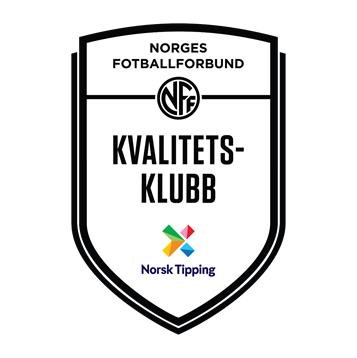 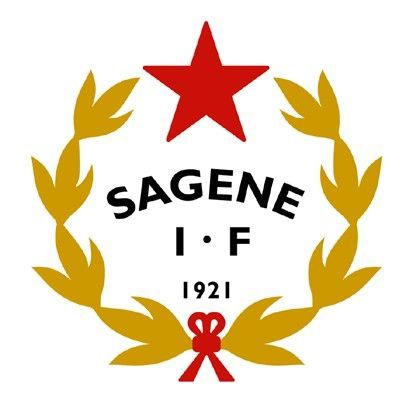 